Importancia de la obediencia perfecta y completa  de Noé OA: “Aceptar la Biblia como única regla de fe y conducta (valores sociales y permanentes)”1.- Los valores sociales de convivencia en la Santa Biblia“Dios dijo a Noé:— He decidido acabar con todos los seres vivos, pues por su culpa la tierra se ha corrompido. Voy a poner fin a la tierra y a sus moradores. Pero tú, con madera resinosa constrúyete un arca, dividida en compartimentos, y recúbrela por dentro y por fuera con brea…Pero contigo estableceré mi alianza. Entrarás en el arca tú con tus tres hijos, tu mujer y tus nueras.” (Gn. 6:13-14,18)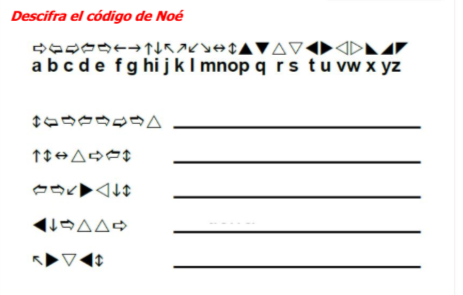 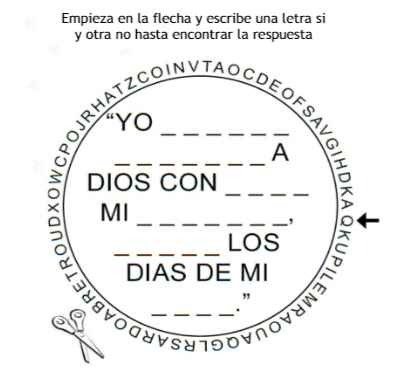 